产业化项目委托检索咨询协同管理系统使用说明          福建省云创集成科技服务有限公司            联系我们：0598-8240995                    2017.8.18目录1.相关界面	31.1首页	31.2用户登入	31.3注册工作站	41.4委托用户申请	41.5委托项目填写	51.6用户报告领取	91.7后台修改用户信息	91.8工作站管理员添加	101.相关界面1.1首页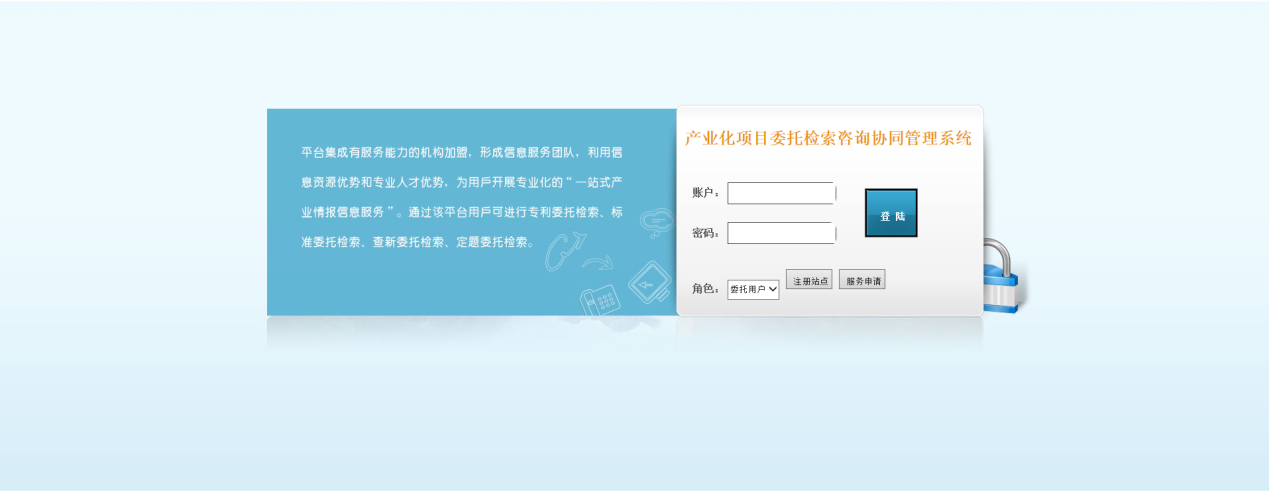 1.2用户登入说明,系统用户(系统管理员,工作站管理员,检索员)请选择"系统用户"登入.委托用户直接登入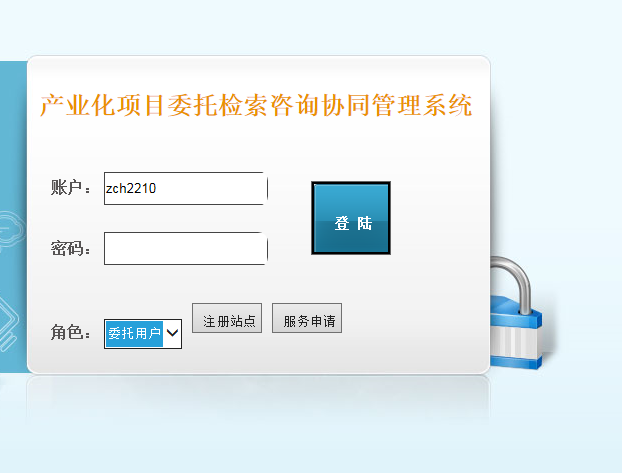 1.3注册工作站(* 号必填)注册成功,系统管理员需在后台审核.审核成功后工作站管理员可在后台添加站内检索员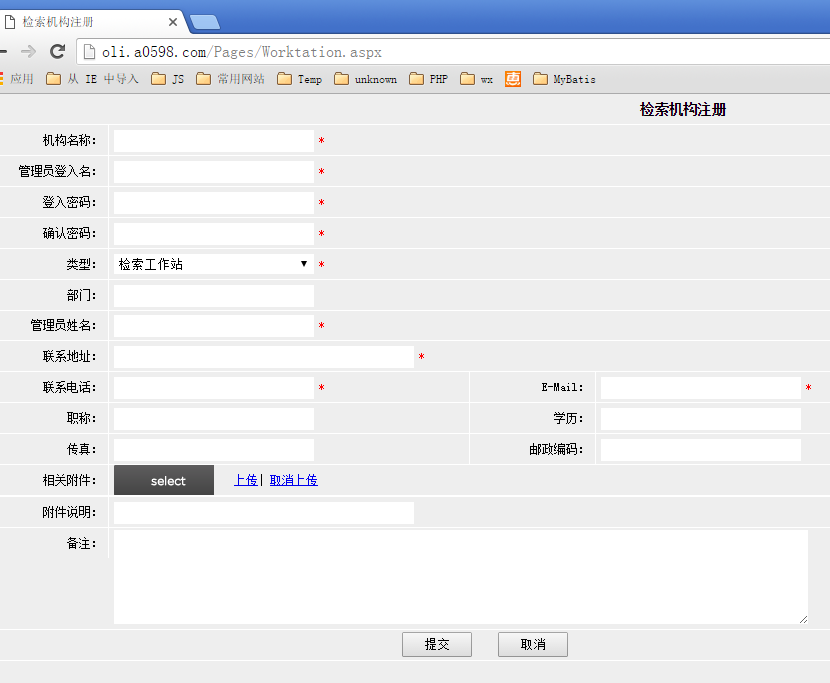 1.4委托用户申请申请成功后可直接发布委托请求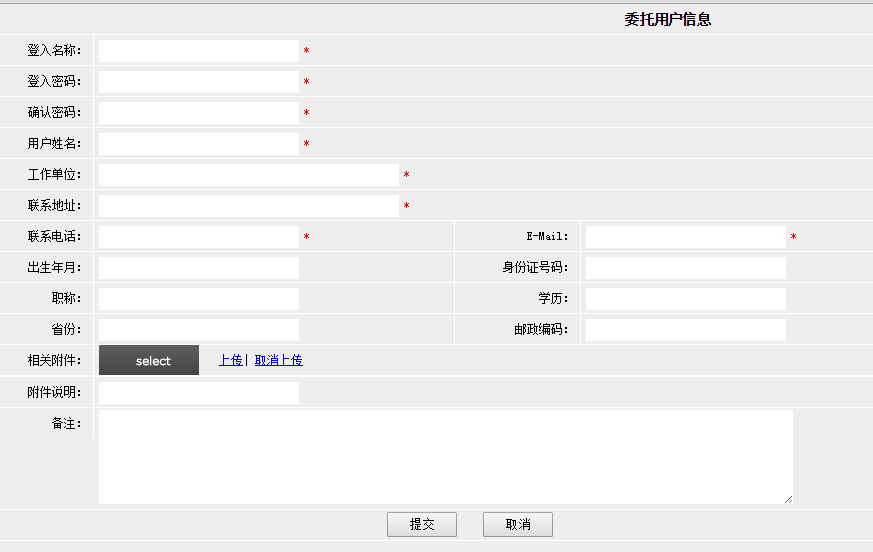 1.5委托项目填写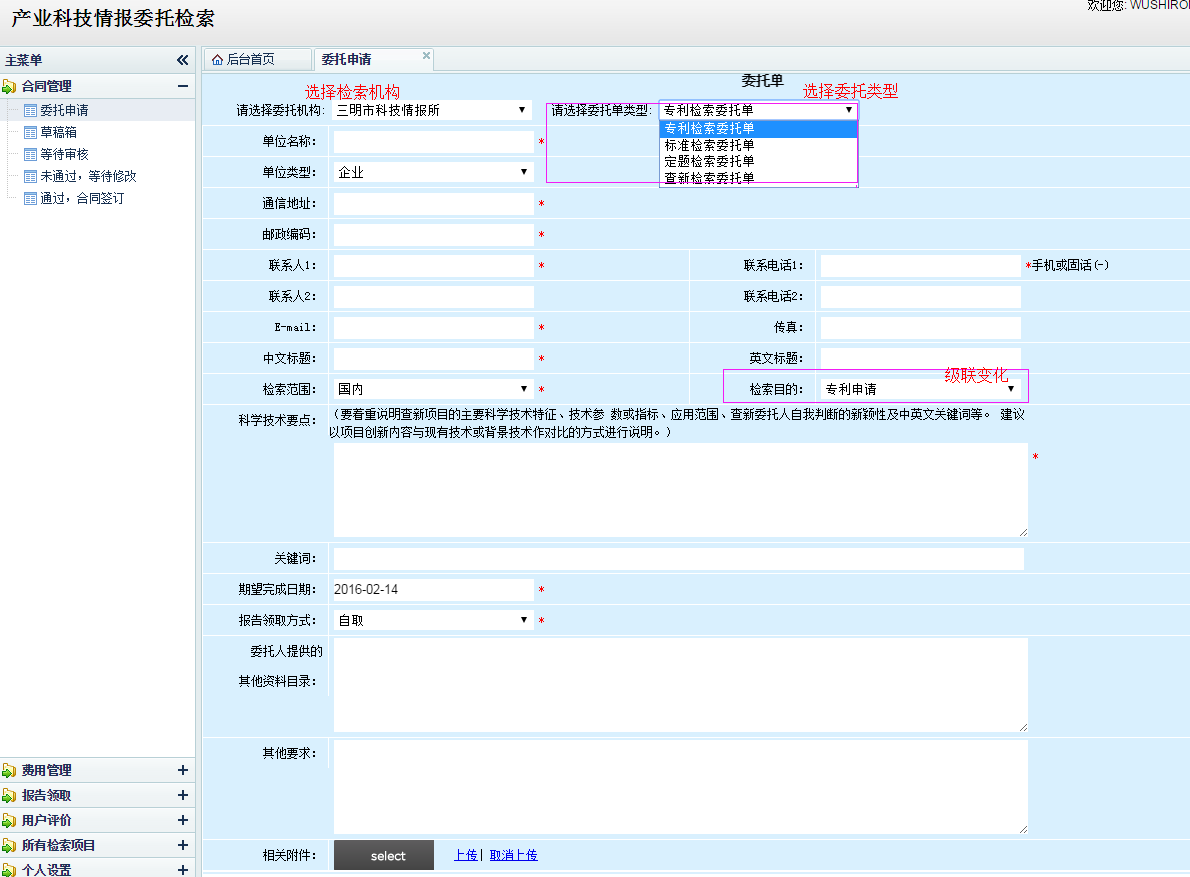 填写后可在"等待审核" 中 "修改","删除"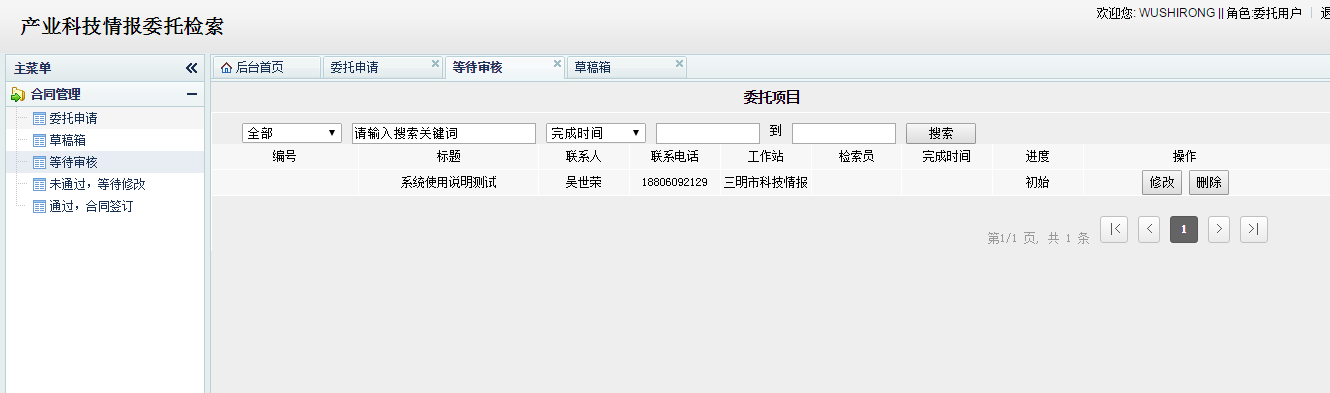 系统管理员和工作站管理员可对检索项目进行审核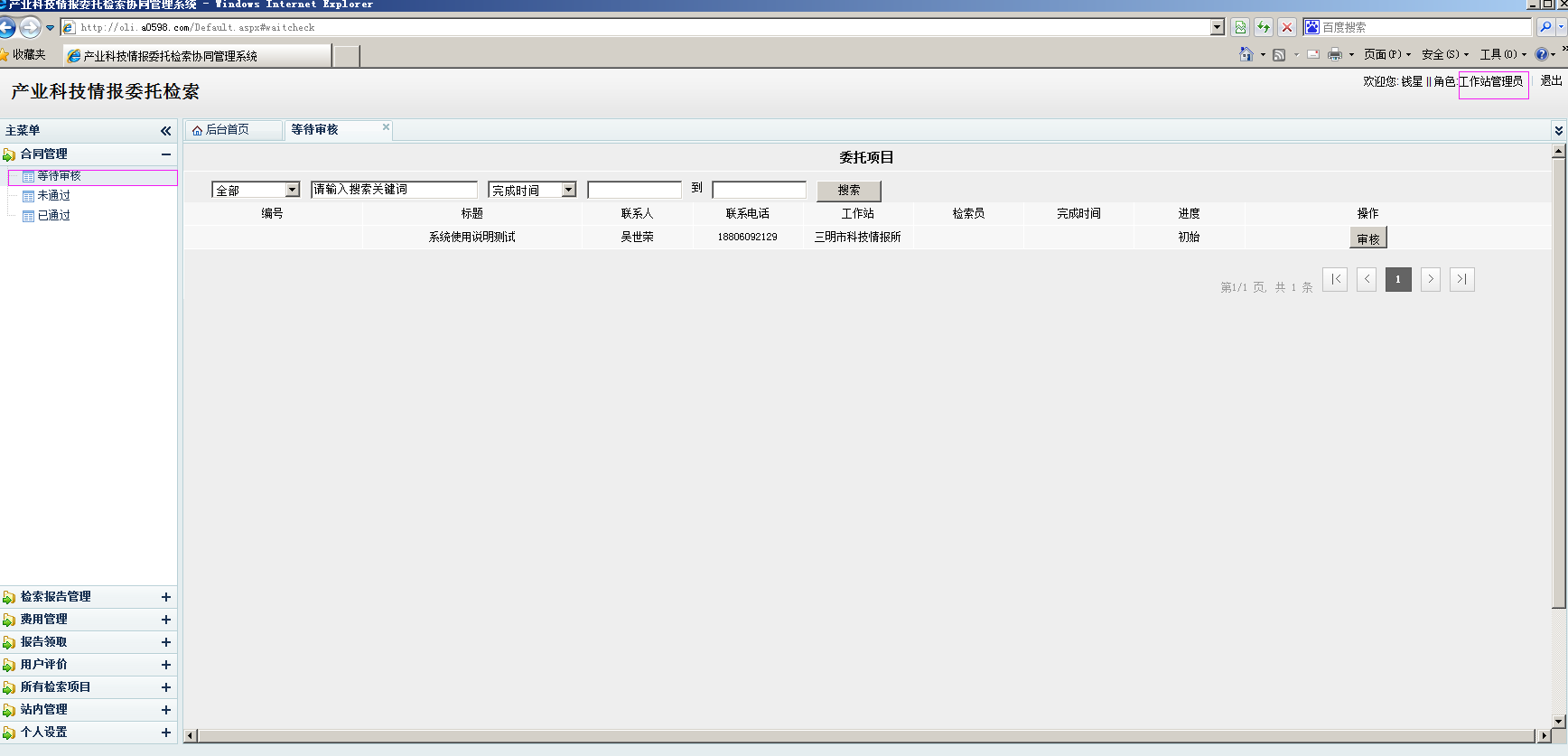 审核时填写: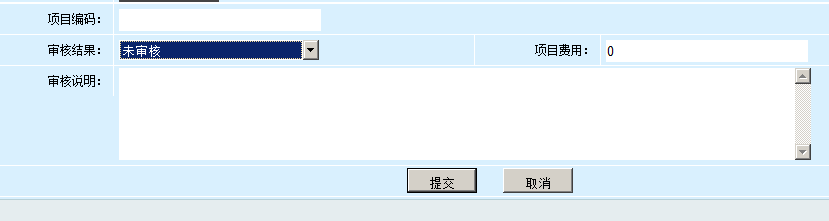 审核通过后,分配检索员进行检索;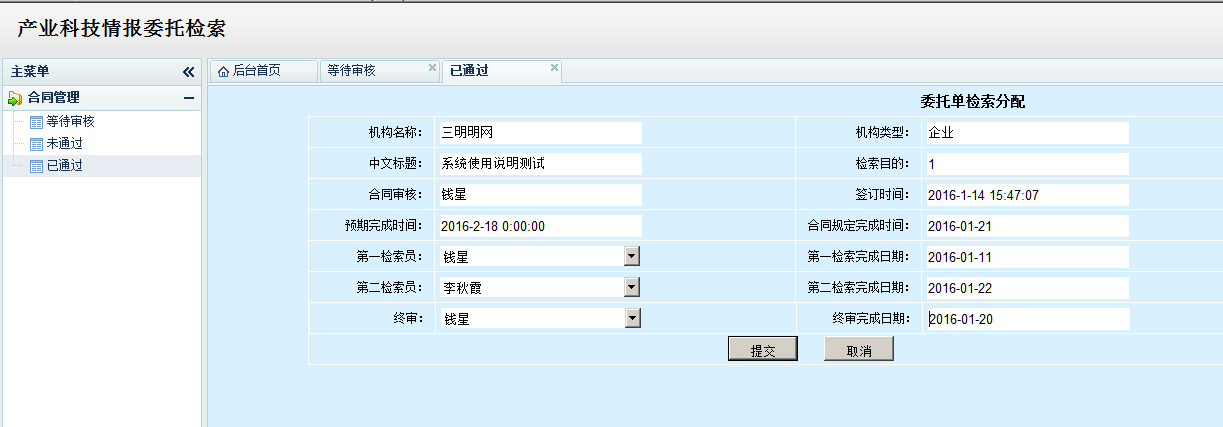 审核通过通知用户进行缴费,用户反馈缴费信息到管理员,填写信息,并修改状态.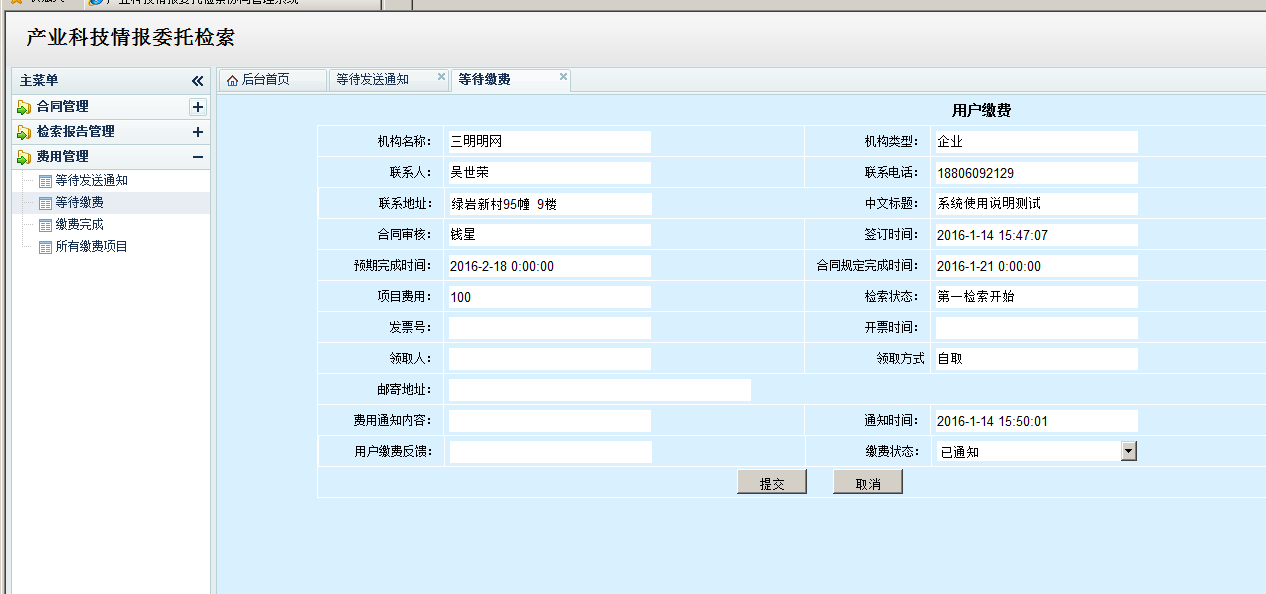 检索员: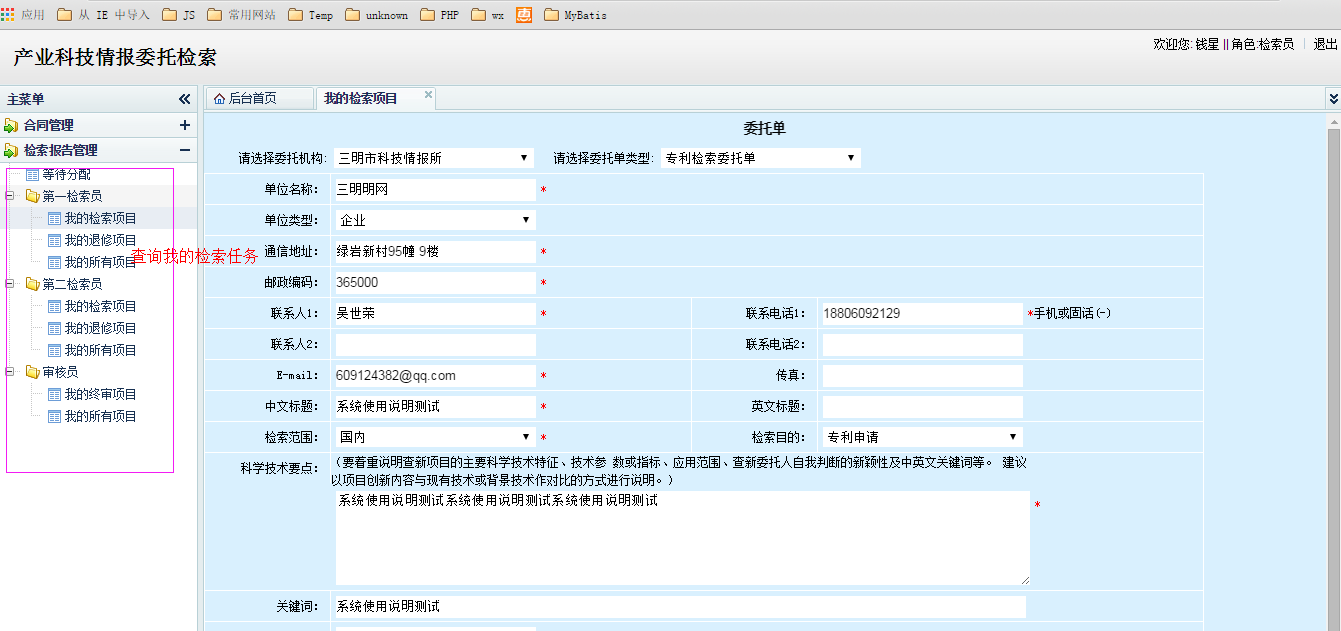 修改检索状态,以便下一检索继续项目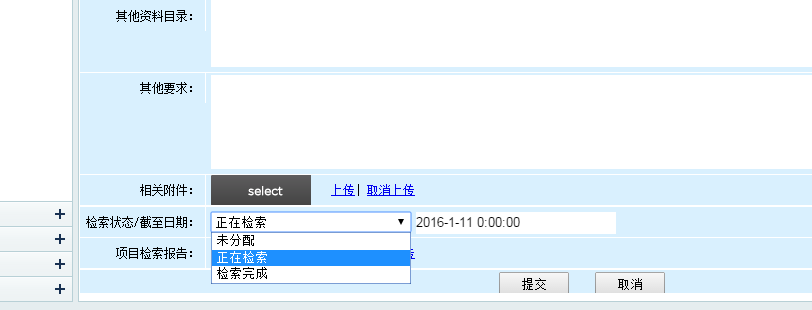 1.6用户报告领取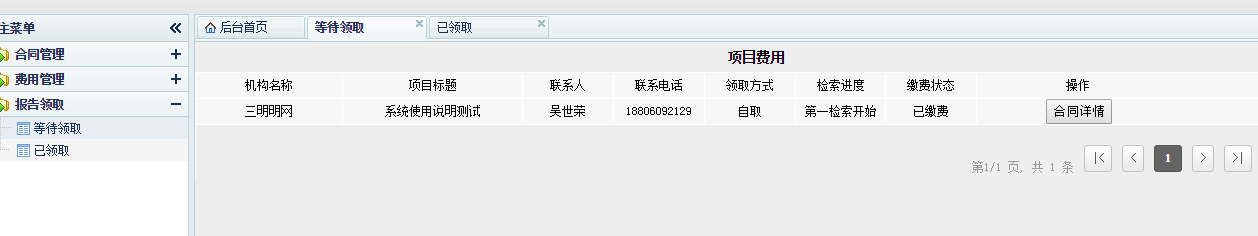 领取后 对检索结果进行评价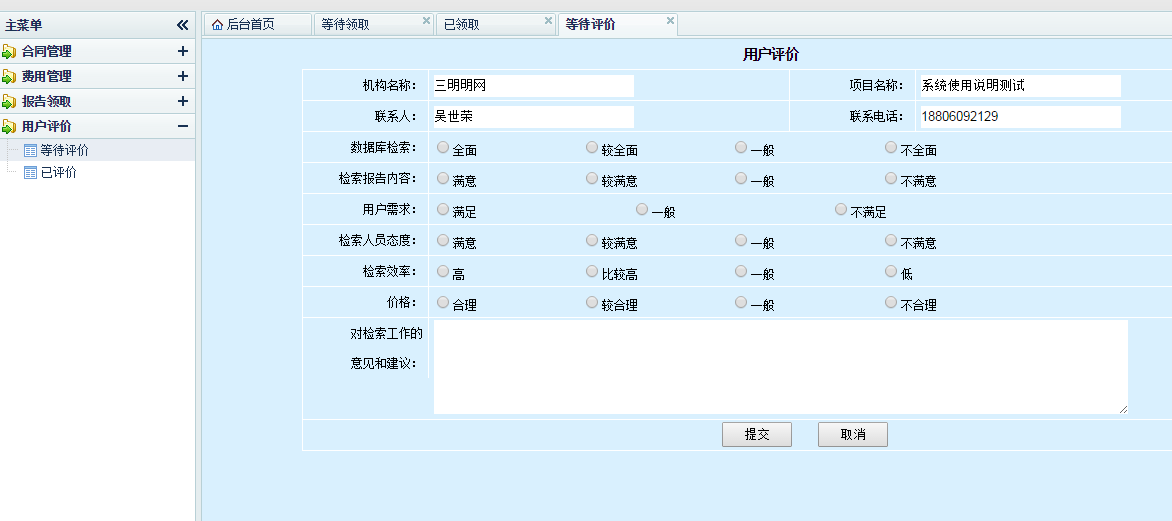 1.7后台修改用户信息用户密码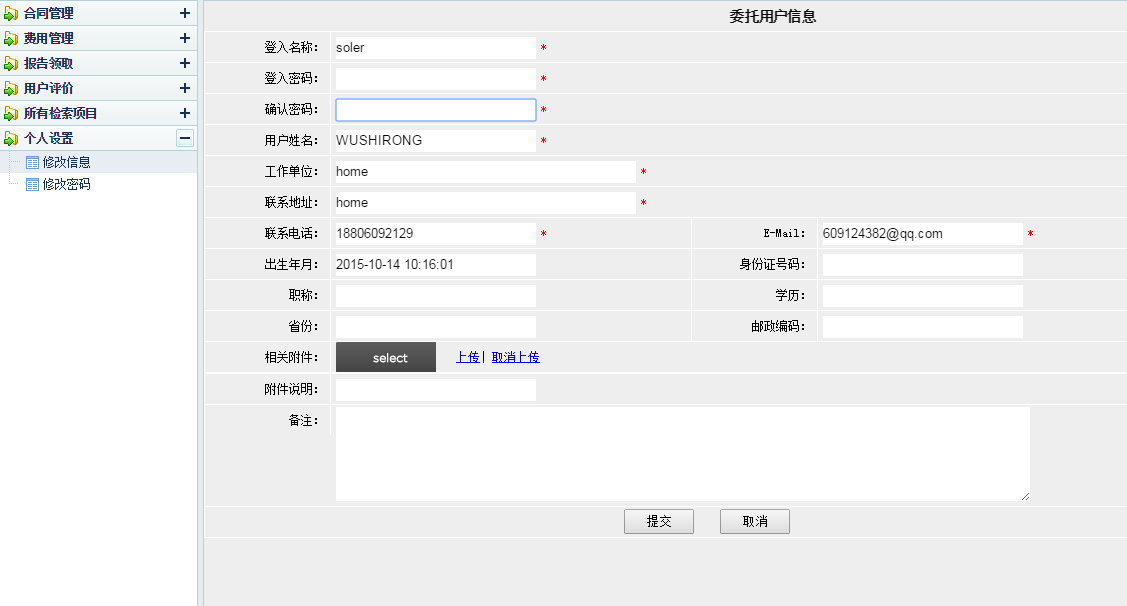 1.8工作站管理员添加 检索员,修改工作站信息,管理检索员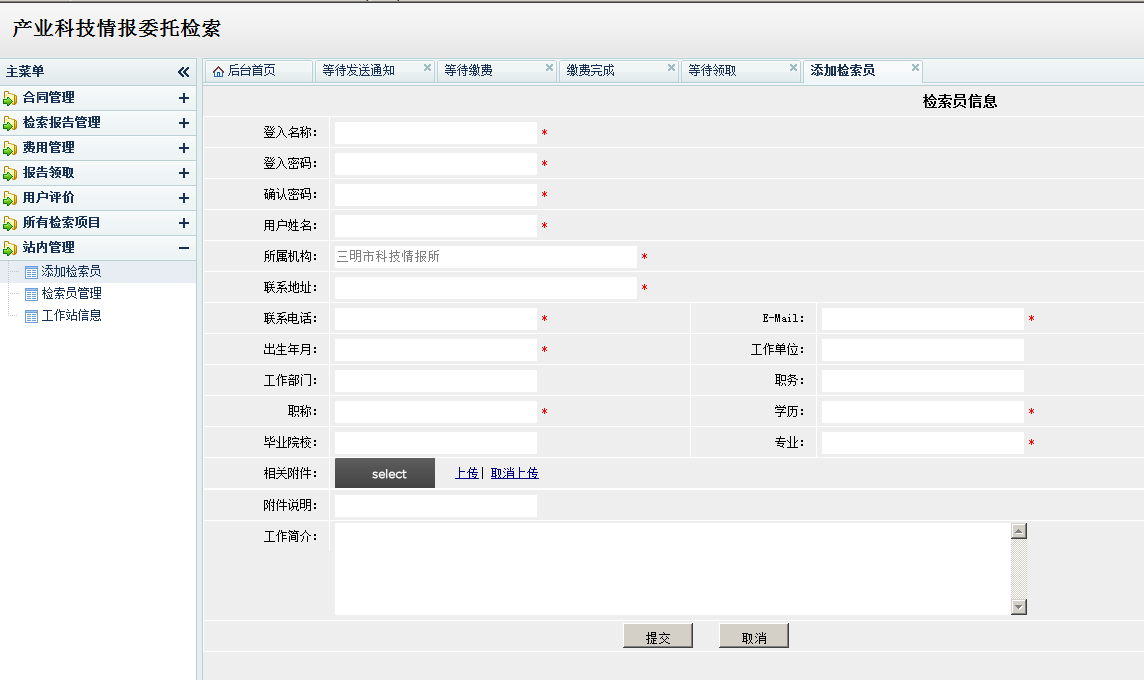 系统管理员审核新申请的工作站,管理检索员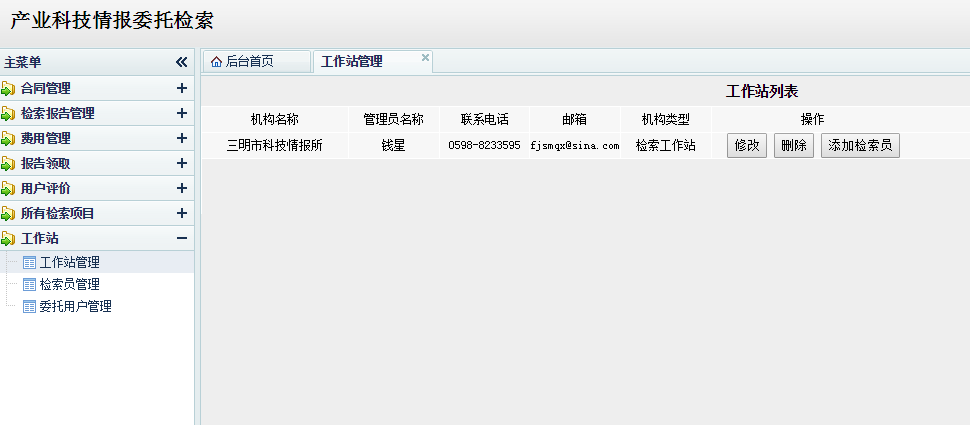 